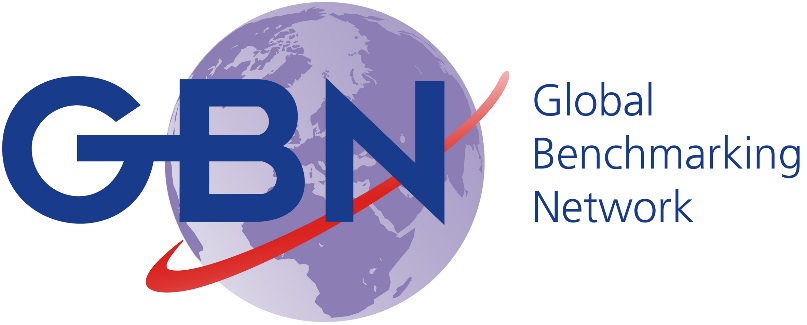 GBN Application Form for Corporate MembersIntroductionAll prospective Corporate Members of the GBN are required to complete this form. A Corporate Member is defined as a company/organisation, plant, business unit or division of an organisation that is financially and operationally autonomous or independent. If the company has multiple business units it is advised that they join separately. GBN Applicant Contact DetailsNote – Your email address will be used for future correspondence. Once your membership has been processed, we will ask you to provide the names and email addresses of up-to 10 people who will be given access to the GBN website and BPIR.com. Benchmarking Code of Conduct and FeesDo you agree to abide to the GBN’s Benchmarking Code of Conduct? 			Yes/NoHave you followed/joined the GBN’s Linked-In page so that you can interact 		Yes/Nowith other GBN members?    		https://www.linkedin.com/company/global-benchmarking-network/Does your organisation agree to pay a membership fee of 3000 Euros per year 		Yes/NoName		 _____________________________________Signature 	 _____________________________________How did you hear about the GBN?Thank you and welcome to the GBN!Once you have completed the form, please return it to florian.kidschun@ipk.fraunhofer.deFlorian KidschunGBN Secretariat  Information Centre Benchmarking (IZB)
c/o Fraunhofer IPKPascalstrasse 8-910587 GermanyPhone:	+49 (0) 30 / 390 06-304http://www.globalbenchmarking.orgName of Organization:Address:Country:Website:Prime contact person for GBNName (Mrs./Mr.):Position:Department:Phone:Linked-In:E-Mail:Second contact person for GBNName (Mrs./Mr.):Position:Department:Phone:Linked-In:E-Mail:How did you find out about the GBN? Which organisation or person was most influential in encouraging you to apply for GBN membership? If more than one, please list?      None                               orName of the person or organisation that encouraged you to join: